第３３回佐布里池梅まつり協賛申込書協賛内容一般事業協賛　　　　  　　　　　　口　×　１万円　＝　　　　　　　　　円　赤　　　青　　　緑　　　黄　　　黒※事業所名を記入し、御希望の文字色に〇を付けて指定してください。（指定のない場合は黒色となります。）４口以上の方は「ロゴマーク」または「事業所名とメッセージ等」を入れられます。ロゴを希望する方は、「ロゴ希望」とだけ記入してください。ホームページバナー広告協賛　　　　 (大)・(小) 　　　　　　　　　　　　円　※御希望の画像サイズに該当する上記アルファベットに〇を付け、該当金額を記入してください。（大）画像サイズ：640×160pixel　5万円（小）画像サイズ：320×160pixel　3万円         　ツーリズムカード協賛　　  　　　　口　×　３万円　＝　　　　　　　　　円　観光のぼり協賛　　　　　　　本　×　５，０００円　＝　　　　　　　　　円　※事業所名を記入してください。２．協賛金額合計　　　　     　　　　　　　　　　　円 ３．上記のとおり申し込みます。　　　　　　　　　　　　　　令和５年　　月　　日申込事業者名　　　　　　　 　　　　　　　 　  代表者名　　　　　　　　 　 住所　〒　　　―　　　　　　　　　　　　　　　　　　　　　　　　　　　　 　担当部署・氏名　　　　　　　　　     　　    振込(支払)予定日　　　　　　　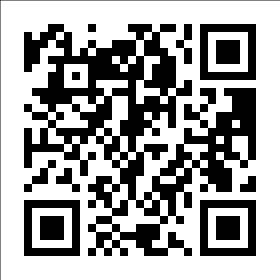 電話番号/ＦＡＸ　　　　　　　　　　　　　　　　 　　　　　　　　　　　 　　４．振込先・振込手数料は、ご協賛者様でご負担いただきますようお願いします。・ご希望があれば、請求書及び領収書をご用意します。申込期限：１１月１７日（金）　振込期限：１１月３０日（木）　第３３回佐布里池梅まつり協賛申込書協賛内容一般事業協賛　　　　  　　　　３　口　×　１万円　＝　　３０，０００　円　赤　　　青　　　緑　　　黄　　　黒※事業所名を記入し、御希望の文字色に〇を付けて指定してください。（指定のない場合は黒色となります。）４口以上の方は「ロゴマーク」または「事業所名とメッセージ等」を入れられます。ロゴを希望する方は、「ロゴ希望」とだけ記入してください。ホームページバナー広告協賛　　　　 (大)・(小) 　　　　  ５０，０００　円　※御希望の画像サイズに該当する上記アルファベットに〇を付け、該当金額を記入してください。（大）画像サイズ：640×160pixel　5万円（小）画像サイズ：320×160pixel　3万円         　ツーリズムカード協賛　　  　　１　口　×　３万円　 ＝　 ３０，０００　円　観光のぼり協賛　　　　　  ２　本　×　5，0００円　＝　　１０，0００　円　※事業所名を記入してください。２．協賛金額合計　　　　     　　　    １２０，0００　円 ３．上記のとおり申し込みます。　　　　　　　　　　　　　　令和５年１１月〇〇日申込事業者名　　有）○ ○ 観 光 社　 　  代表者名　代表取締役　知多　梅男 住所　〒４７８―８６０１　　知多市緑町１番地     　　　　　　　　　　　　  担当部署・氏名　総務課　知多　梅子　　  振込(支払)予定日　１１ 月 １７ 日  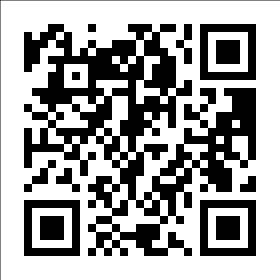 電話番号/ＦＡＸ　０５６２-３３-○○××  / ０５６２-３３-□□◎◎　　　 ４．振込先・振込手数料は、ご協賛者様でご負担いただきますようお願いします。・ご希望があれば、請求書及び領収書をご用意します。申込期限：１１月１７日（金）　振込期限：１１月３０日（木）　看板掲載広告内容（事業所名）のぼり掲載広告名（事業所名）金融機関：三菱ＵＦＪ銀行　知多支店　　預金種別：普通　　口座番号：０１２２５６５金融機関：三菱ＵＦＪ銀行　知多支店　　預金種別：普通　　口座番号：０１２２５６５口座名義ソウリイケウメマツリジツコウイインカイ イインチョウ サカイ キヨシ口座名義佐布里池梅まつり実行委員会　委員長　酒井　清看板掲載広告内容（事業所名）たくさんの出会いを大切に（有） ○ ○ 観 光 社のぼり掲載広告名（事業所名）（有） ○ ○ 観 光 社金融機関：三菱ＵＦＪ銀行　知多支店　　預金種別：普通　　口座番号：０１２２５６５金融機関：三菱ＵＦＪ銀行　知多支店　　預金種別：普通　　口座番号：０１２２５６５口座名義ソウリイケウメマツリジツコウイインカイ イインチョウ サカイ キヨシ口座名義佐布里池梅まつり実行委員会　委員長　酒井　清